1. Find the interest. Round to the nearest cent.

$1280 at 12% for 9 monthsA) Interest = $17.07
B) Interest = $115.20
C) Interest = $1382.40
D) Interest = $11,520.00
2. Find the value.

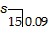 A) 33.003
B) 40.472
C) 29.361
D) 26.019
3. Find the actual interest rate paid, to the nearest tenth, on the simple discount note.

$50,000; discount rate 8%; length of loan 6 moA) 9.3%
B) 8.3%
C) 7.3%
D) 10.3%
4. Solve the problem.

How much must Harry's Hardware deposit at interest for in order to earn interest?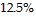 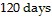 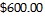 A) $14,400
B) $14,600
C) $7200
D) $4800
5. Find the periodic payment that will render the sum.

S = $65,000, interest is 4% compounded annually, payments made at the end of each year for 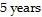 A) $6110.96
B) $5284.68
C) $12,000.77
D) $3904.96
6. Find the compound amount for the deposit. Round to the nearest cent.

$5000 at 7% compounded annually for 6 yearsA) $7012.76
B) $7100.00
C) $7503.65
D) $6750.00
7. Find the future value of the ordinary annuity. Interest is compounded annually, unless otherwise indicated.

R = $900, i = 7% interest compounded semiannually for 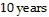 A) $23,637.33
B) $23,721.46
C) $25,451.71
D) $51,166.00
8. Find the value.

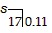 A) 50.396
B) 44.501
C) 39.19
D) 53.592
9. Find the compound interest earned by the deposit. Round to the nearest cent.

$1800 at 6% compounded quarterly for 6 yearsA) $648.00
B) $753.33
C) $1968.20
D) $773.11
10. Find the amount that should be invested now to accumulate the following amount, if the money is compounded as indicated.

$12,400 at 12.6% compounded continuously for 6 yrA) $5822.31
B) $25,168.77
C) $4582.31
D) $26,408.77
11. Find the effective rate corresponding to the given nominal rate. Round results to the nearest 0.01 percentage points.

14% compounded monthlyA) 14.49%
B) 14.93%
C) 3.82%
D) 14.75%
12. Find the payment necessary to amortize the loan.

$1600; 12% compounded quarterly; payments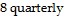 A) $227.99
B) $322.09
C) $227.93
D) $205.49
13. Find the periodic payment that will render the sum.

S = $26,000, interest is 18% compounded monthly, payments made at the end of each month for 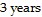 A) $549.96
B) $7278.02
C) $692.62
D) $576.30
14. Find the value.

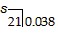 A) 31.276
B) 29.168
C) 33.465
D) 57.592
15. Find the compound interest earned by the deposit. Round to the nearest cent.

$710 at 9% compounded annually for 8 yearsA) $447.30
B) $587.91
C) $511.20
D) $704.72
16. Find the actual interest rate paid, to the nearest tenth, on the simple discount note.

$36,000; discount rate 6.0%; length of loan 4 moA) 5.1%
B) 8.1%
C) 6.1%
D) 7.1%
17. Find the amount of each payment to be made into a sinking fund so that enough will be present to accumulate the following amount. Payments are made at the end of each period. The interest rate given is per period.

$90,000; money earns 7% compounded semiannually for 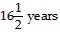 A) $1569.74
B) $1012.23
C) $1418.37
D) $1491.52
18. Find the compound interest earned by the deposit. Round to the nearest cent.

$15,000 at 4% compounded quarterly for year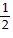 A) $1224.00
B) $301.50
C) $1200.00
D) $297.06
19. Find the indicated term of the geometric sequence.

a = 5, r = ; Find the 3rd term.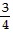 A) 
B) 
C) 
D) 
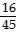 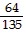 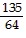 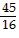 20. Find the indicated term of the geometric sequence.

a = , r = ; Find the 8th term.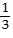 A) 
B) 
C) 
D) 
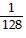 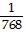 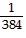 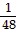 21. Find the present value of the ordinary annuity.

Payments of $2000 made annually for at 12% compounded annually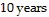 A) $11,875.40
B) $11,300.45
C) $12,955.00
D) $11,304.40
22. Find the future value of the ordinary annuity. Interest is compounded annually, unless otherwise indicated.

R = $2500, i = 7% interest compounded quarterly for 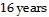 A) $98,536.84
B) $290,758.26
C) $433,615.41
D) $283,300.51
23. Find the effective rate corresponding to the given nominal rate. Round results to the nearest 0.01 percentage points.

9% compounded monthlyA) 1.81%
B) 9.38%
C) 9.31%
D) 9.20%
24. Solve the problem.

Novelties-and-Such borrowed for and paid in interest. Find the rate of interest on the loan.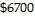 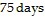 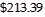 A) 16.0%
B) 15.7%
C) 15.5%
D) 15.0%
25. Find the sum of the first five terms of the geometric sequence.

a = , r = 2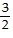 A) 
B) 93
C) 5
D) 
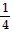 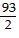 